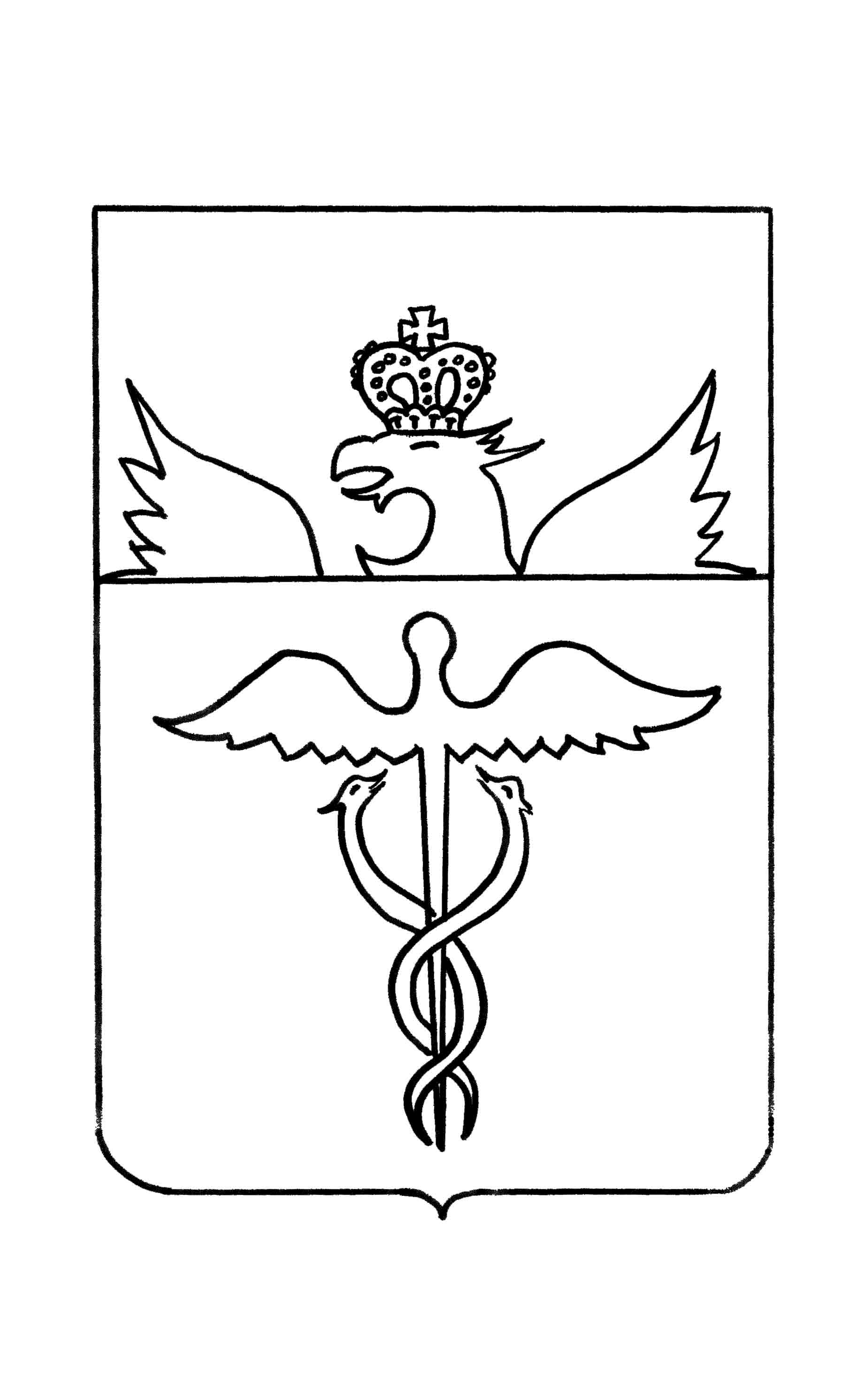          Совет народных депутатов                Бутурлиновского городского поселения      Бутурлиновского муниципального района                   Воронежской области                                Р Е Ш Е Н И Еот 04.04.2013 г.   № 202              г. БутурлиновкаО внесении изменений в кодекс этики и служебного поведения муниципальных служащих органов местного самоуправления Бутурлиновского городского поселения Бутурлиновского муниципального района, утвержденный решением Совета народных депутатов Бутурлиновского городского  поселения Бутурлиновского муниципального района Воронежской области от 28.03.2011 г. № 62В целях приведения нормативных правовых актов Совета народных депутатов Бутурлиновского городского  поселения Бутурлиновского муниципального района Воронежской области в соответствие с действующим законодательством Российской Федерации, Совет народных депутатов Бутурлиновского городского поселенияР Е Ш И Л :Внести в кодекс этики и служебного поведения муниципальных служащих органов местного самоуправления Бутурлиновского городского поселения Бутурлиновского муниципального района, утвержденный решением Совета народных депутатов Бутурлиновского городского  поселения Бутурлиновского муниципального района Воронежской области от 28.03.2011г. № 62 следующие изменения: Статью 3 раздела 1 «Общие положения» изложить в следующей редакции: «3. Гражданин Российской Федерации, гражданин иностранных государств – участников международных договоров Российской Федерации, в соответствии с которыми иностранные граждане имеют право находиться на муниципальной службе, поступающий на муниципальную службу органов местного самоуправления Бутурлиновского городского поселения Бутурлиновского муниципального района (далее - муниципальная служба), обязан ознакомиться с положениями Кодекса и соблюдать их в процессе своей служебной деятельности.»;1.2. В статье 9 раздела 2 «Основные принципы и правила служебного поведения муниципальных служащих» слова «Российской Федерации» исключить.2. Опубликовать  настоящее постановление в  «Вестнике муниципальных правовых актов Бутурлиновского городского поселения Бутурлиновского муниципального района Воронежской области» и разместить в сети «Интернет» на официальном сайте органов местного самоуправления Бутурлиновского городского   поселения.Исполняющий обязанности главыБутурлиновского городского поселения                             А.М. ИванниковПредседатель  Совета народных депутатов                            В.В. ЛепехинаБутурлиновского городского поселения